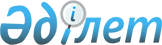 "2021-2023 жылдарға арналған аудандық бюджет туралы" Жамбыл аудандық мәслихатының 2020 жылғы 23 желтоқсандағы № 74-2 шешіміне өзгерістер енгізуЖамбыл облысы Жамбыл аудандық мәслихатының 2021 жылғы 16 сәуірдегі № 4-2 шешімі. Жамбыл облысының Әділет департаментінде 2021 жылғы 23 сәуірде № 4947 болып тіркелді
      Қазақстан Республикасының 2008 жылғы 4 желтоқсандағы Бюджет кодексінің 75-бабына және "Қазақстан Республикасындағы жергілікті мемлекеттік басқару және өзін-өзі басқару туралы" Қазақстан Республикасының 2001 жылғы 23 қаңтардағы Заңының 6-бабына сәйкес Жамбыл аудандық мәслихаты ШЕШІМ ҚАБЫЛДАДЫ:
      1. 2021-2023 жылдарға арналған аудандық бюджет туралы" Жамбыл аудандық мәслихатының 2020 жылғы 23 желтоқсандағы № 74-2 шешіміне (нормативтік құқықтық актілерді мемлекеттік тіркеу Тізілімінде № 4860 болып тіркелген, Қазақстан Республикасы нормативтік құқықтық актілерінің эталондық бақылау банкінде электрондық түрде 2020 жылдың 29 желтоқсанында жарияланған) келесі өзгерістер енгізілсін:
      1 тармақта:
      1) тармақшада "17 394 697" сандары "20 544 061" сандарымен ауыстырылсын;
      "14 218 527" сандары "17 367 891" сандарымен ауыстырылсын;
      2) тармақшада:
      "17 398 367" сандары "21 197 322" сандарымен ауыстырылсын;
      5) тармақшада:
      "-33 276" сандары "-682 867" сандарымен ауыстырылсын;
      6) тармақшада:
      "33 276" сандары "682 867" сандарымен ауыстырылсын;
       "0" саны "649 591" сандарымен ауыстырылсын;
      2. Аталған шешімнің 1 қосымшасы осы шешімнің 1 қосымшасына сәйкес жаңа редакцияда мазмұндалсын.
      3. Аталған шешім келесі мазмұндағы 5 тармақпен толықтырылсын.
      "5. "Салық және бюджетке төленетін басқа да міндетті төлемдер туралы" (Салық кодексі) Қазақстан Республикасының 2008 жылғы 10 желтоқсандағы Заңының 510 бабының 1 тармағына сәйкес 2021-2023 жылдарға жер салығының ставкаларын Салық Кодексінің 505, 506 баптарында және 531 бабының 5 тармағында белгіленген, автотұраққа (паркингке), автомобильге май құю станцияларына бөлінген (бөліп шығарылған) және казино орналасқан жерлерді қоспағанда, жер салығының базалық ставкаларын 50 пайызға жоғарылату бекітілсін".
      4. Осы шешімнің орындалуын бақылау және интернет-ресурстарында жариялауды аудандық мәслихаттың аумақтық әлеуметтік-экономикалық дамуы, бюджет және жергілікті салықтар мәселелері жөніндегі тұрақты комиссиясына жүктелсін.
      5. Осы шешім әділет органдарында мемлекеттік тіркеуден өткен күннен бастап күшіне енеді және 2021 жылдың 1 қаңтарынан қолданысқа енгізіледі. 2021 жылға арналған Жамбыл ауданының бюджеті
					© 2012. Қазақстан Республикасы Әділет министрлігінің «Қазақстан Республикасының Заңнама және құқықтық ақпарат институты» ШЖҚ РМК
				
      Жамбыл аудандық 

      мәслихатының хатшысы 

Р. Сеитов

      Сессия төрағасы 

Б. Тулебеков
Жамбыл аудандық мәслихатының 
2021 жылғы 16 сәуірдегі
№ 4-2 шешіміне 1 қосымшаЖамбыл аудандық мәслихатының 
2020 жылғы 23 желтоқсандағы 
№ 74-2 шешіміне 1 қосымша
АТАУЫ
АТАУЫ
АТАУЫ
АТАУЫ
сомасы, мың теңге 
Санаты
Санаты
Санаты
Санаты
сомасы, мың теңге 
Сыныбы
Сыныбы
Сыныбы
сомасы, мың теңге 
 Ішкі сыныбы
 Ішкі сыныбы
сомасы, мың теңге 
1. КІРІСТЕР
20 544 061
1
САЛЫҚТЫҚ ТҮСІМДЕР
3093740
01
Табыс салығы
793700
1
Мұнай секторы ұйымдарынан түсетін түсімдерді қоспағанда, заңды тұлғалардан алынатын корпоративтік табыс салығы
242500
2
Жеке табыс салығы
551200
03
Әлеуметтік салық
484000
1
Әлеуметтік салық
484000
04
Меншікке салынатын салықтар
1193000
1
Мүлікке салынатын салықтар
1193000
05
Тауарларға, жұмыстарға және қызметтерге салынатын ішкі салықтар
614040
2
Акциздер
602000
3
Табиғи және басқа да ресурстарды пайдаланғаны үшін түсетін түсімдер
5000
4
Кәсіпкерлік және кәсіби қызметті жүргізгені үшін алынатын алымдар
7040
08
Заңдық мәндi iс-әрекеттердi жасағаны және (немесе) оған уәкiлеттiгi бар мемлекеттiк органдар немесе лауазымды адамдар құжаттар бергенi үшiн алынатын мiндеттi төлемдер
9000
1
Мемлекеттік баж
9000
2
САЛЫҚТЫҚ ЕМЕС ТҮСІМДЕР
7430
01
Мемлекеттік меншіктен түсетін кірістер
3130
5
Мемлекет меншігіндегі мүлікті жалға беруден түсетін кірістер
3130
06
Өзге де салықтық емес түсімдер
4300
1
Өзге де салықтық емес түсімдер
4300
3
НЕГІЗГІ КАПИТАЛДЫ САТУДАН ТҮСЕТІН ТҮСІМДЕР 
75000
03
Жерді және материалдық емес активтерді сату
75000
1
Жерді сату
70000
2
Материалдық емес активтерді сату
5000
4
ТРАНСФЕРТТЕРДІҢ ТҮСІМДЕРІ
17367891
02
Мемлекеттік басқарудың жоғары тұрған органдарынан түсетін трансферттер
17367891
2
Облыстық бюджеттен түсетін трансферттер
17367891
Функционалдық топ
Функционалдық топ
Функционалдық топ
Функционалдық топ
2021 жыл, сомасы мың теңге
Бюджеттік бағдарламалардың әкiмшiсi
Бюджеттік бағдарламалардың әкiмшiсi
Бюджеттік бағдарламалардың әкiмшiсi
2021 жыл, сомасы мың теңге
Бағдарлама
Бағдарлама
2021 жыл, сомасы мың теңге
Атауы
2021 жыл, сомасы мың теңге
2. Шығыстар
21 197 322
01
Жалпы сипаттағы мемлекеттiк қызметтер 
1323982
112
Аудан (облыстық маңызы бар қала) мәслихатының аппараты
23454
001
Аудан (облыстық маңызы бар қала) мәслихатының қызметін қамтамасыз ету жөніндегі қызметтер
22274
003
Мемлекеттік органның күрделі шығыстары
1180
122
Аудан (облыстық маңызы бар қала) әкімінің аппараты
182727
001
Аудан (облыстық маңызы бар қала) әкімінің қызметін қамтамасыз ету жөніндегі қызметтер
127923
003
Мемлекеттік органның күрделі шығыстары
54804
452
Ауданның (облыстық маңызы бар қаланың) қаржы бөлімі
657759
001
Ауданның (облыстық маңызы бар қаланың) бюджетін орындау және коммуналдық меншігін басқару саласындағы мемлекеттік саясатты іске асыру жөніндегі қызметтер
23634
003
Салық салу мақсатында мүлікті бағалауды жүргізу
2000
010
Жекешелендіру, коммуналдық меншікті басқару, жекешелендіруден кейінгі қызмет және осыған байланысты дауларды реттеу
350
113
Жергілікті бюджеттерден берілетін ағымдағы нысаналы трансферттер
631775
453
Ауданның (облыстық маңызы бар қаланың) экономика және бюджеттік жоспарлау бөлімі
23632
001
Экономикалық саясатты, мемлекеттік жоспарлау жүйесін қалыптастыру және дамыту саласындағы мемлекеттік саясатты іске асыру жөніндегі қызметтер
23037
004
Мемлекеттік органның күрделі шығыстары
595
458
Ауданның (облыстық маңызы бар қаланың) тұрғын үй-коммуналдық шаруашылығы, жолаушылар көлігі және автомобиль жолдары бөлімі
422066
001
Жергілікті деңгейде тұрғын үй-коммуналдық шаруашылығы, жолаушылар көлігі және автомобиль жолдары саласындағы мемлекеттік саясатты іске асыру жөніндегі қызметтер
96756
013
Мемлекеттік органның күрделі шығыстары
875
067
Ведомстволық бағыныстағы мемлекеттік мекемелер мен ұйымдарының күрделі шығыстары
1800
113
Жергілікті бюджеттерден берілетін ағымдағы нысаналы трансферттер
322635
493
Ауданның (облыстық маңызы бар қаланың) кәсіпкерлік және өнеркәсіп бөлімі
14344
001
Жергілікті деңгейде кәсіпкерлікті,өнеркәсіпті және туризмді дамыту саласындағы мемлекеттік саясатты іске асыру жөніндегі қызметтер
14044
003
Мемлекеттік органның күрделі шығыстары
300
02
Қорғаныс
40294
122
Аудан (облыстық маңызы бар қала) әкімінің аппараты
40294
005
Жалпыға бірдей әскери міндетті атқару шеңберіндегі іс-шаралар
7017
006
Аудан (облыстық маңызы бар қала) ауқымындағы төтенше жағдайлардың алдын алу және оларды жою
28626
007
Аудандық (қалалық) ауқымдағы дала өрттерінің, сондай-ақ мемлекеттік өртке қарсы қызмет органдары құрылмаған елді мекендерде өрттердің алдын алу және оларды сөндіру жөніндегі іс шаралар
4651
03
Қоғамдық тәртіп, қауіпсіздік, құқықтық, сот, қылмыстық-атқару қызметі
8950
458
Ауданның (облыстық маңызы бар қаланың) тұрғын үй-коммуналдық шаруашылығы, жолаушылар көлігі және автомобиль жолдары бөлімі
5950
021
Елдi мекендерде жол қозғалысы қауiпсiздiгін қамтамасыз ету
5950
466
Ауданның (облыстық маңызы бар қаланың) сәулет, қала құрылысы және құрылыс бөлімі
3000
066
Қоғамдық тәртіп пен қауіпсіздік объектілерін салу
3000
06
Әлеуметтiк көмек және әлеуметтiк қамсыздандыру
2620645
451
Ауданның (облыстық маңызы бар қаланың) жұмыспен қамту және әлеуметтік бағдарламалар бөлімі
1256176
005
Мемлекеттік атаулы әлеуметтік көмек 
1256176
451
Ауданның (облыстық маңызы бар қаланың) жұмыспен қамту және әлеуметтік бағдарламалар бөлімі
1274936
002
Жұмыспен қамту бағдарламасы
983779
004
Ауылдық жерлерде тұратын денсаулық сақтау, білім беру, әлеуметтік қамтамасыз ету, мәдениет, спорт және ветеринар мамандарына отын сатып алуға Қазақстан Республикасының заңнамасына сәйкес әлеуметтік көмек көрсету
37338
006
Тұрғын үйге көмек көрсету
15000
007
Жергілікті өкілетті органдардың шешімі бойынша мұқтаж азаматтардың жекелеген топтарына әлеуметтік көмек
40660
010
Үйден тәрбиеленіп оқытылатын мүгедек балаларды материалдық қамтамасыз ету
6301
014
Мұқтаж азаматтарға үйде әлеуметтік көмек көрсету
44672
017
Оңалтудың жеке бағдарламасына сәйкес мұқтаж мүгедектерді міндетті гигиеналық құралдармен қамтамасыз ету, қозғалуға қиындығы бар бірінші топтағы мүгедектерге жеке көмекшінің және есту бойынша мүгедектерге қолмен көрсететін тіл маманының қызметтерін ұсыну
73886
023
Жұмыспен қамту орталықтарының қызметін қамтамасыз ету
73300
451
Ауданның (облыстық маңызы бар қаланың) жұмыспен қамту және әлеуметтік бағдарламалар бөлімі
89533
001
Жергілікті деңгейде халық үшін әлеуметтік бағдарламаларды жұмыспен қамтуды қамтамасыз етуді іске асыру саласындағы мемлекеттік саясатты іске асыру жөніндегі қызметтер
34243
011
Жәрдемақыларды және басқа да әлеуметтік төлемдерді есептеу, төлеу мен жеткізу бойынша қызметтерге ақы төлеу
2746
021
Мемлекеттік органның күрделі шығыстары
1211
050
Қазақстан Республикасында мүгедектердің құқықтарын қамтамасыз етуге және өмір сүру сапасын жақсарту
31418
054
Үкіметтік емес ұйымдарда мемлекеттік әлеуметтік тапсырысты орналастыру
1000
067
Ведомстволық бағыныстағы мемлекеттік мекемелер мен ұйымдарының күрделі шығыстары
6730
113
Жергілікті бюджеттерден берілетін ағымдағы нысаналы трансферттер
12185
07
Тұрғын үй-коммуналдық шаруашылық
5111688
458
Ауданның (облыстық маңызы бар қаланың) тұрғын үй-коммуналдық шаруашылығы, жолаушылар көлігі және автомобиль жолдары бөлімі
175719
003
Мемлекеттік тұрғын үй қорын сақтауды ұйымдастыру
19413
058
Елді мекендердегі сумен жабдықтау және су бұру жүйелерін дамыту
156306
466
Ауданның (облыстық маңызы бар қаланың) сәулет, қала құрылысы және құрылыс бөлімі
4451374
003
Коммуналдық тұрғын үй қорының тұрғын үйін жобалау және салу, реконструкциялау 
1929700
004
Нәтижелі жұмыспен қамтуды және жаппай кәсіпкерлікті дамыту бағдарламасы шеңберінде жетіспейтін инженерлік-коммуникациялық инфрақұрылымды дамыту және/немесе салу
2521674
458
Ауданның (облыстық маңызы бар қаланың) тұрғын үй-коммуналдық шаруашылығы, жолаушылар көлігі және автомобиль жолдары бөлімі
237433
012
Сумен жабдықтау және су бұру жүйесінің жұмыс істеуі 
215103
028
Коммуналдық шаруашылығын дамыту
6000
048
Қаланы және елді мекендерді абаттандыру
16330
466
Ауданның (облыстық маңызы бар қаланың) сәулет, қала құрылысы және құрылыс бөлімі
200856
005
Коммуналдық шаруашылығын дамыту
199541
058
Елді мекендердегі сумен жабдықтау және су бұру жүйелерін дамыту
1315
458
Ауданның (облыстық маңызы бар қаланың) тұрғын үй-коммуналдық шаруашылығы, жолаушылар көлігі және автомобиль жолдары бөлімі
46306
016
Елдi мекендердiң санитариясын қамтамасыз ету
20316
018
Елдi мекендердi абаттандыру және көгалдандыру
25990
08
Мәдениет, спорт, туризм және ақпараттық кеңістiк
1054020
455
Ауданның (облыстық маңызы бар қаланың) мәдениет және тілдерді дамыту бөлімі
307971
003
Мәдени-демалыс жұмысын қолдау
295522
009
Тарихи-мәдени мұра ескерткіштерін сақтауды және оларға қол жетімділікті қамтамасыз ету
12449
466
Ауданның (облыстық маңызы бар қаланың) сәулет, қала құрылысы және құрылыс бөлімі
12675
011
Мәдениет объектілерін дамыту
12675
465
Ауданның (облыстық маңызы бар қаланың) дене шынықтыру және спорт бөлімі
98533
001
Жергілікті деңгейде дене шынықтыру және спорт саласындағы мемлекеттік саясатты іске асыру жөніндегі қызметтер
23280
004
Мемлекеттік органның күрделі шығыстары
960
005
Ұлттық және бұқаралық спорт түрлерін дамыту
46897
006
Аудандық (облыстық маңызы бар қалалық) деңгейде спорттық жарыстар өткiзу
17296
007
Әртүрлi спорт түрлерi бойынша аудан (облыстық маңызы бар қала) құрама командаларының мүшелерiн дайындау және олардың облыстық спорт жарыстарына қатысуы
10100
466
Ауданның (облыстық маңызы бар қаланың) сәулет, қала құрылысы және құрылыс бөлімі
330596
008
Спорт объектілерін дамыту
330596
455
Ауданның (облыстық маңызы бар қаланың) мәдениет және тілдерді дамыту бөлімі
143475
006
Аудандық (қалалық) кiтапханалардың жұмыс iстеуi
142775
007
Мемлекеттік тілді және Қазақстан халқының басқа да тілдерін дамыту
700
456
Ауданның (облыстық маңызы бар қаланың) ішкі саясат бөлімі
39680
002
Мемлекеттік ақпараттық саясат жүргізу жөніндегі қызметтер
39680
455
Ауданның (облыстық маңызы бар қаланың) мәдениет және тілдерді дамыту бөлімі
22193
001
Жергілікті деңгейде тілдерді және мәдениетті дамыту саласындағы мемлекеттік саясатты іске асыру жөніндегі қызметтер
15028
032
Ведомстволық бағыныстағы мемлекеттік мекемелер мен ұйымдарының күрделі шығыстары
7165
456
Ауданның (облыстық маңызы бар қаланың) ішкі саясат бөлімі
98897
001
Жергілікті деңгейде ақпарат, мемлекеттілікті нығайту және азаматтардың әлеуметтік сенімділігін қалыптастыру саласында мемлекеттік саясатты іске асыру жөніндегі қызметтер
23940
003
Жастар саясаты саласында іс-шараларды іске асыру
67990
006
Мемлекеттік органның күрделі шығыстары
6967
09
Отын-энергетика және жер қойнауын пайдалану
739660
458
Ауданның (облыстық маңызы бар қаланың) тұрғын үй-коммуналдық шаруашылығы, жолаушылар көлігі және автомобиль жолдары бөлімі
739660
036
Газ тасымалдау жүйесін дамыту
739660
10
Ауыл, су, орман, балық шаруашылығы, ерекше қорғалатын табиғи аумақтар, қоршаған ортаны және жануарлар дүниесін қорғау, жер қатынастары
86197
453
Ауданның (облыстық маңызы бар қаланың) экономика және бюджеттік жоспарлау бөлімі
19918
099
Мамандарға әлеуметтік қолдау көрсету жөніндегі шараларды іске асыру
19918
462
Ауданның ( облыстық маңызы бар қаланың) ауыл шаруашылығы бөлімі 
48832
001
Жергілікті деңгейде ауыл шаруашылығы саласындағы мемлекеттік саясатты іске асыру жөніндегі қызметтер
21554
006
Мемлекеттік органның күрделі шығыстары
383
113
Жергілікті бюджеттерден берілетін ағымдағы нысаналы трансферттер
26895
463
Ауданның (облыстық маңызы бар қаланың) жер қатынастары бөлімі
17447
001
Аудан (облыстық маңызы бар қала) аумағында жер қатынастарын реттеу саласындағы мемлекеттік саясатты іске асыру жөніндегі қызметтер
17447
11
Өнеркәсіп, сәулет, қала құрылысы және құрылыс қызметі
38243
466
Ауданның (облыстық маңызы бар қаланың) сәулет, қала құрылысы және құрылыс бөлімі
38243
001
Құрылыс, облыс қалаларының, аудандарының және елді мекендерінің сәулеттік бейнесін жақсарту саласындағы мемлекеттік саясатты іске асыру және ауданның (облыстық маңызы бар қаланың) аумағын оңтайла және тиімді қала құрылыстық игеруді қамтамасыз ету жөніндегі қызметтер
22682
013
Аудан аумағында қала құрылысын дамытудың кешенді схемаларын, аудандық (облыстық) маңызы бар қалалардың, кенттердің және өзге де ауылдық елді мекендердің бас жоспарларын әзірлеу 
15031
015
Мемлекеттік органның күрделі шығыстары
530
12
Көлік және коммуникация
117244
458
Ауданның (облыстық маңызы бар қаланың) тұрғын үй-коммуналдық шаруашылығы, жолаушылар көлігі және автомобиль жолдары бөлімі
117244
023
Автомобиль жолдарының жұмыс істеуін қамтамасыз ету
14849
045
Аудандық маңызы бар автомобиль жолдарын және елді мекендердің көшелерін күрделі және орташа жөндеу
102395
13
Басқалар
55344
452
Ауданның (облыстық маңызы бар қаланың) қаржы бөлімі
35135
012
Ауданның (облыстық маңызы бар қаланың) жергілікті атқарушы органының резерві 
35135
466
Ауданның (облыстық маңызы бар қаланың) сәулет, қала құрылысы және құрылыс бөлімі
20209
079
Ауыл-Ел бесігі жобасы шеңберінде ауылдық елді мекендердегі әлеуметтік және инженерлік
20209
15
Трансферттер
10001055
452
Ауданның (облыстық маңызы бар қаланың) қаржы бөлімі
10001055
006
Пайдаланылмаған (толық пайдаланылмаған) нысаналы трансферттерді қайтару
18
024
Заңнаманы өзгертуге байланысты жоғары тұрған бюджеттің шығындарын өтеуге төменгі тұрған бюджеттен ағымдағы нысаналы трансферттер
10001037
3. Таза бюджеттік кредиттеу
29606
Бюджеттік кредиттер
61257 
10
Ауыл, су, орман, балық шаруашылығы, ерекше қорғалатын табиғи аумақтар, қоршаған ортаны және жануарлар дүниесін қорғау, жер қатынастары
61257
453
Ауданның (облыстық маңызы бар қаланың) экономика және бюджеттік жоспарлау бөлімі
61257
006
 Мамандарды әлеуметтік қолдау шараларын іске асыру үшін бюджеттік кредиттер
61257
Функционалдық топ
Функционалдық топ
Функционалдық топ
Функционалдық топ
Бюджеттік бағдарламалардың әкімшісі 
Бюджеттік бағдарламалардың әкімшісі 
Бюджеттік бағдарламалардың әкімшісі 
Бағдарлама
Бағдарлама
Бюджеттік кредиттерді өтеу
31651
Санаты
Санаты
Санаты
Санаты
Сыныбы
Сыныбы
Сыныбы
Iшкi сыныбы
Iшкi сыныбы
5
Бюджеттік кредиттерді өтеу
31651
01
Бюджеттік кредиттерді өтеу
31651
1
Мемлекеттік бюджеттен берілген бюджеттік кредиттерді өтеу
31651
Функционалдық топ
Функционалдық топ
Функционалдық топ
Функционалдық топ
Бюджеттік бағдарламалардың әкімшісі
Бюджеттік бағдарламалардың әкімшісі
Бюджеттік бағдарламалардың әкімшісі
Бағдарлама
Бағдарлама
4. Қаржы активтерімен жасалынған операциялар бойынша сальдо
0
Қаржы активтерін сатып алу
0
Санаты
Санаты
Санаты
Санаты
Сыныбы
Сыныбы
Сыныбы
Iшкi сыныбы
Iшкi сыныбы
Мемлекеттік қаржы активтерін сатудан түсетін түсімдер
0
01
Мемлекеттік қаржы активтерін сатудан түсетін түсімдер
0
1
Қаржы активтерін ел ішінде сатудан түсетін түсімдер
0
Функционалдық топ
Функционалдық топ
Функционалдық топ
Функционалдық топ
Бюджеттік бағдарламалардың әкімшісі 
Бюджеттік бағдарламалардың әкімшісі 
Бюджеттік бағдарламалардың әкімшісі 
Бағдарлама
Бағдарлама
5. Бюджет тапшылығы (профициті)
-682867
6. Бюджет тапшылығын қаржыландыру (профицитін пайдалану)
682867
Санаты
Санаты
Санаты
Санаты
Сыныбы
Сыныбы
Сыныбы
Iшкi сыныбы
Iшкi сыныбы
7
Қарыздар түсімі
61257
01
Мемлекеттік ішкі қарыздар 
61257
2
Қарыз алу келісім-шарттары
61257
16
Қарыздарды өтеу
27981
452
Ауданның (облыстық маңызы бар қаланың) қаржы бөлімі
27981
008
Жергілікті атқарушы органның жоғары тұрған бюджет алдындағы борышын өтеу
27981
8
Бюджет қаражаттары қалдықтарының қозғалысы
649591